ASC Ochem II review 1 Mr. Stark I don’t feel so goodLabel the following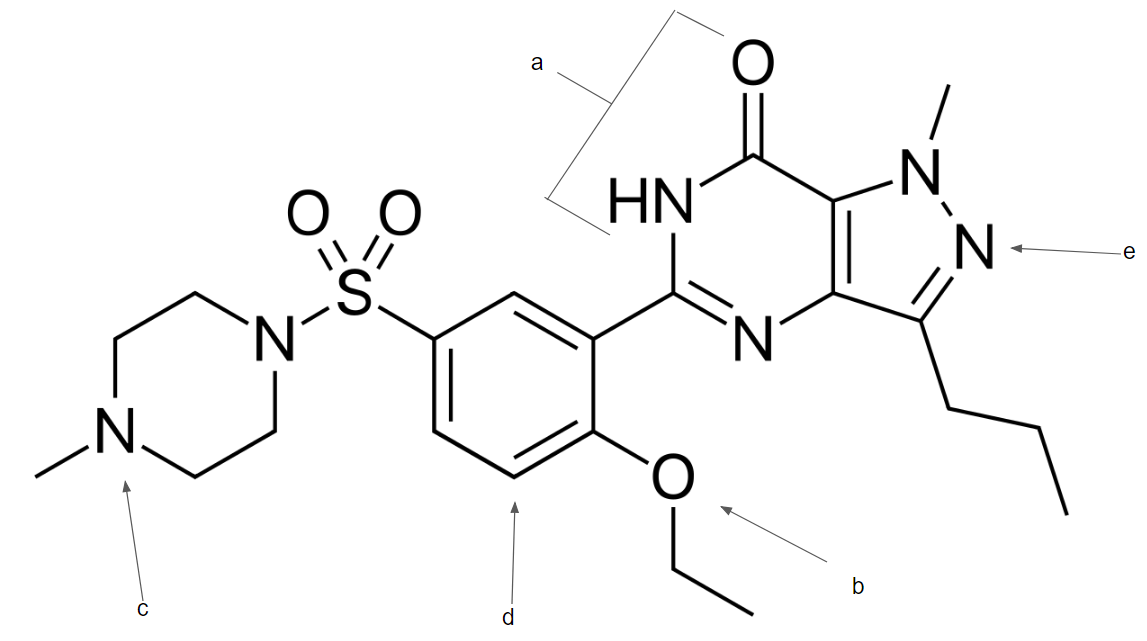 Functional groups:	Pka	      c.Draw/name the following molecules(1E,3Z,5Z) 1-bromo-3-ethyl-5-methyl-cyclohepta-1,3,5-triene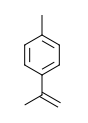 3-chloro-4-ethylanisole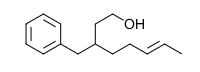 Rank the following molecular orbitals in terms of their energy levels from lowest to highest.- + + + + -+ + + + + +- + - - + -- + + - - +- + - + - +- - - + + +Which of the following is aromatic? Assume all molecules are planar.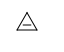 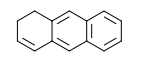 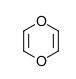 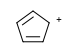 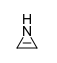 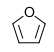 Time for predict the products :D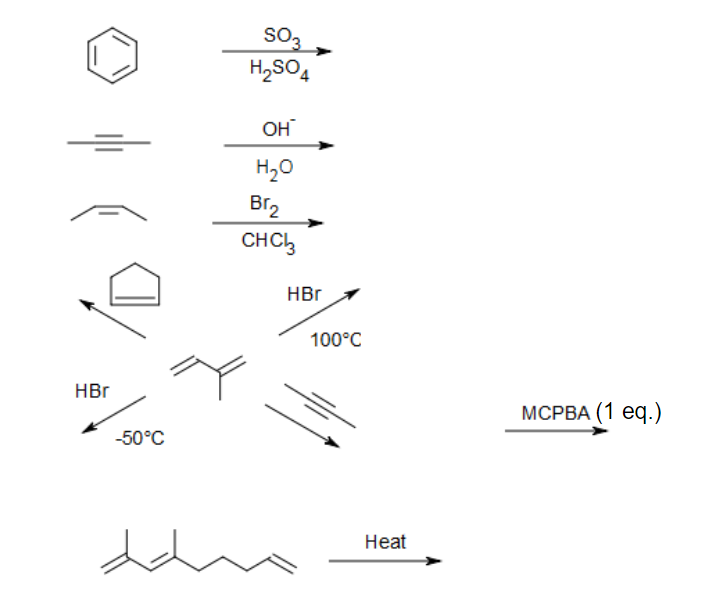 Draw the mechanism for the following reaction. Include all resonance structures if present.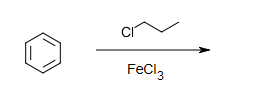 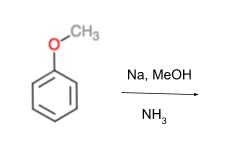 Complete the following synthesis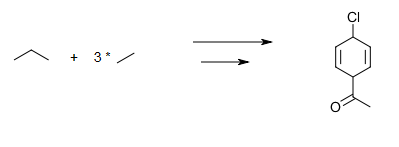 